Прошу Вас разместить на официальном сайте муниципального образования, а также в газете сельсовета приложенную к настоящему письму информацию.О проделанной работе прошу сообщить в прокуратуру района с приложением снимка страницы официального сайта в сети Интернет, а также страницы газеты.Приложение: статьи на 4 л.В.В. Герасименко, тел. 8 (35334) 2-17-08Уголовная ответственность за незаконную деятельность по возврату просроченной задолженностиЧастью 1 статьи 5 Федерального закона от 03.07.2016 № 230-ФЗ «О защите прав и законных интересов физических лиц при осуществлении деятельности по возврату просроченной задолженности и о внесении изменений в Федеральный закон «О микрофинансовой деятельности и микрофинансовых организациях» определены лица, имеющие право осуществлять взаимодействие с должником, направленное на возврат просроченной задолженности: 1) кредитор, в том числе в случае уступки права требования на основании договора, 2) лицо, действующее от имени и в интересах кредитора, но только в том случае, если это кредитная организация или лицо, осуществляющее такую деятельность в качестве основного вида деятельности, включенное в государственный реестр.Федеральным законом от 10.07.2023 № 323-ФЗ, вступающим в законную силу с 21.07.2023, Уголовный кодекс РФ дополнен статьёй 172.4, устанавливающей ответственность за совершение действий, направленных на возврат просроченной задолженности физических лиц, сопряженных с угрозой применения насилия либо уничтожения или повреждения имущества, а равно с угрозой распространения либо распространением заведомо ложных сведений, порочащих честь и достоинство потерпевшего или его близких, лицом, действующим от имени организации-кредитора (его работником), лицо лицом, которому передано право требования по договору уступки, лицом, действующим от имени кредитора или в его интересах и осуществляющим данный вид деятельности в качестве основного.Совершение данного преступления наказывается штрафом в размере от 300 тысяч до 500 тысяч рублей или в размере заработной платы или иного дохода осужденного за период от 1 года до 3 лет, либо принудительными работами на срок до 5 лет, либо лишением свободы на срок до 5 лет с лишением права занимать определенные должности или заниматься определенной деятельностью на срок до 3 лет или без такового.Кроме того, частями 2 и 3 новой статьи установлены отягчающие признаки состава преступления, предусматривающие повышенную ответственность за его совершение.Кроме того, Федеральным законом № 323-ФЗ внесены изменения в Уголовно-процессуальный кодекс РФ. Предварительное расследование по части 1 статьи 172.4 Уголовного кодекса РФ будет проводится органами дознания, а по частям 2 и 3 – следователями органов внутренних дел РФ.Изменения федерального законодательства в сфере охраны здоровья гражданФедеральным законом от 28.04.2023 № 178-ФЗ «О внесении изменений в отдельные законодательные акты Российской Федерации» в целях охраны здоровья граждан от потребления никотинсодержащей продукции устанавливаются дополнительные ограничения, касающиеся оборота никотинсодержащей продукции и устройств для её потребления, а также рекламы такой продукции.Так, в Федеральный закон «О рекламе» внесены изменения, в соответствии с которыми в рекламе не допускается демонстрация процессов курения табака или потребления никотинсодержащей продукции, в том числе с использованием устройств для потребления никотинсодержащей продукции.Под устройствами для потребления никотинсодержащей продукции понимаются электронные или иные приборы, которые используются для получения никотинсодержащего или безникотинового аэрозоля, пара, вдыхаемых потребителем, в том числе электронные системы доставки никотина и устройства для нагревания табака, а также их составные части и элементы (за исключением медицинских изделий и лекарственных средств, зарегистрированных в соответствии с законодательством Российской Федерации).В Федеральный закон «Об охране здоровья граждан от воздействия окружающего табачного дыма, последствий потребления табака или потребления никотинсодержащей продукции» внесены изменения, предусматривающие запрет розничной торговли устройствами для потребления никотинсодержащей продукции и их составными частями на ярмарках, выставках, путём развозной и разносной торговли, дистанционным способом продажи и с использованием автоматов, а также открытая выкладка и их демонстрация в торговом объекте.В соответствии с законом никотинсодержащая продукция не может продаваться ниже минимальной цены на такую продукцию, которая определяется в порядке, установленном Правительством Российской Федерации.Правительство Российской Федерации наделено правом определять перечень веществ и (или) добавок, при добавлении которых не допускается выпуск в обращение никотинсодержащей жидкости, безникотиновой жидкости и растворов никотина (в том числе жидкостей для электронных средств доставки никотина).Конфискация транспортного средства, принадлежащего обвиняемому и использованного им при совершении преступлений, предусмотренных статьями 264.1, 264.2 и 264.3 УК РФФедеральным законом от 14.07.2022 № 258-ФЗ «О внесении изменений в Уголовный кодекс Российской Федерации и статьи 31 и 150 Уголовно-процессуального кодекса Российской Федерации» часть 1 статьи 104.1 Уголовного кодекса Российской Федерации дополнена пунктом «д», предусматривающим конфискацию транспортного средства, принадлежащего обвиняемому и использованного им при совершении преступлений.Конфискация имущества – это принудительное безвозмездное изъятие и обращение в собственность государства на основании обвинительного приговора транспортных средств.Уголовным законом определена категория преступлений, за совершение которых возможна конфискация транспортного средства. К ним относятся преступления, предусмотренные:статьей 264.1. УК РФ - управление транспортным средством в состоянии опьянения лицом, подвергнутым административному наказанию или имеющим судимость;статьей 264.2. УК РФ - нарушение правил дорожного движения лицом, подвергнутым административному наказанию и лишенным права управления транспортными средствами;статьей 264.3. УК РФ - управление транспортным средством лицом, лишенным права управления транспортными средствами и подвергнутым административному наказанию или имеющим судимость.Конфискации подлежит только транспортное средство, принадлежащее обвиняемому и лишь при условии, что автомобиль использовался им при совершении указанных преступлений.В силу статьи 10 Уголовного кодекса Российской Федерации конфискация транспортных средств в порядке пункта «д» части 1 статьи 104.1 Уголовного кодекса Российской Федерации не может применяться к преступлениям, совершённым до внесения соответствующих изменений, то есть до 25.07.2022.Уголовная ответственность за преступления в сфере оборота нелегальной алкогольной и спиртосодержащей продукции.С 26 июля 2017 года введены в действие статьи 171.3 и 171.4 Уголовного кодекса Российской Федерации, которыми предусмотрена ответственность за незаконное производство и (или) оборот этилового спирта, алкогольной и спиртосодержащей продукции и за незаконную розничную продажу такой продукции.Уголовная ответственность по статье 171.3 УК РФ наступает в случаях производства, закупки (в том числе импорта), поставки (в том числе экспорта), хранения, перевозки алкогольной и спиртосодержащей продукции без соответствующей лицензии в случаях, если такая лицензия обязательна, совершенные в крупном размере, а также за те же деяния, совершенные организованной группой и в особо крупном размере.Крупным размером признается стоимость этилового спирта, алкогольной и спиртосодержащей продукции, производство и (или) оборот которых осуществляются без соответствующей лицензии, превышающая сто тысяч рублей, а особо крупным - один миллион рублей.Наказание за совершение указанного преступления предусмотрено в виде штрафа, принудительных работ и лишением свободы.В случае совершения преступления организованной группой или в особо крупном размере наказание предусматривает до 5 лет лишения свободы.Ответственность за преступление, предусмотренное ст. 171.4 УК РФ наступает за незаконную розничную продажу алкогольной и спиртосодержащей продукции, если это деяние совершено неоднократно, за исключением совершенной неоднократно розничной продажи алкогольной продукции несовершеннолетним лицам, поскольку в данном случае предусмотрена уголовная ответственность по статье 151.1 УК РФ (розничная продажа несовершеннолетним алкогольной продукции).Под незаконной розничной продажей алкогольной и спиртосодержащей пищевой продукции подразумевается розничная продажа такой продукции физическим лицам либо продажа алкогольной продукции лицом, осуществляющим предпринимательскую деятельность без образования юридического лица, за исключением розничной продажи вина, игристого вина, осуществляемой сельскохозяйственными товаропроизводителями.Под незаконной розничной продажей алкогольной и спиртосодержащей пищевой продукции, совершенной неоднократно, подразумевается продажа такой продукции лицом, подвергнутым административному наказанию за аналогичное деяние, в период, когда лицо считается подвергнутым административному наказанию.Наказание за совершение преступления, предусмотренного статьей 171.4 УК РФ, предусмотрено в виде штрафа в размере до 80 тысяч рублей или в размере заработной платы или иного дохода осужденного за период до б месяцев либо исправительных работ на срок до одного года.Предварительное расследования по уголовным делам, предусмотренным статьями 171.3 и 171.4 Уголовного кодекса Российской Федерации, производится следователями органов внутренних дел.Борьба с нелегальным оборотом алкогольной и спиртосодержащей продукции находится на постоянном контроле прокуратуры области, которая просит быть граждан бдительными при покупке алкогольной продукции, при выявлении нарушений действующего законодательства обращаться в компетентные органы власти.Уголовная ответственность за пропаганду нацисткой символики.Ответственность за неоднократные пропаганду либо публичное демонстрирование нацистской атрибутики или символики, либо атрибутики или символики экстремистских организаций, либо иных атрибутики или символики, пропаганда либо публичное демонстрирование которых запрещены федеральными законами введена в Уголовный кодекс Российской Федерации - статья 282.4 (Федеральным законом от 14.07.2022 № 260-ФЗ).Ч.1 ст. 282.4 УК РФ предусматривает уголовную ответственность только за пропаганду либо публичное демонстрирование вышеуказанной атрибутики или символики, тогда как ч.2 данной статьи – за ее изготовление или сбыт в целях пропаганды либо приобретение в целях сбыта или пропаганды.При этом обязательным условием для привлечения к уголовной ответственности по ст. 282.4 УК РФ является наличие административной преюдиции, т.е. действия, предусмотренные как ч. 1, так и ч. 2 вышеуказанной статьи должны быть совершены повторно, а лицо их совершившее должно быть подвергнутым административному наказанию за любое из административных правонарушений, предусмотренных ст. 20.3 Кодекса Российской Федерации об административных правонарушения.Преступления, предусмотренные ст. 282.4 УК РФ, относятся к преступлениям средней тяжести, за совершение которых предусмотрено максимальное наказание в виде лишения свободы на срок до четырех лет.ПРОКУРАТУРА Российской ФедерацииПРОКУРАТУРАОРЕНБУРГСКОЙ ОБЛАСТИПРОКУРАТУРА БЕЛЯЕВСКОГО РАЙОНАул. Ленинская, 42Е, с. Беляевка, 461330тел. (35334) 2-17-05, факс: (35334) 2-17-06Главам администраций муниципальных образований сельских поселений Беляевского районаДата подпДата подп№[REGNUMSTAMP]На №Прокурор района юрист 1 классаВ.К. Сергеевэл.подпись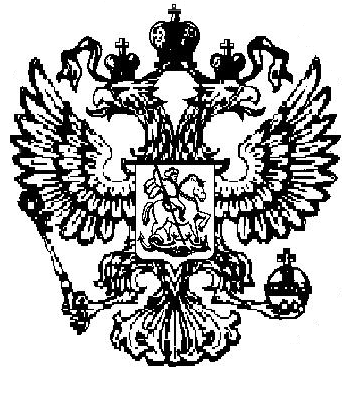 